П О С Т А Н О В Л Е Н И ЕПРАВИТЕЛЬСТВАКАМЧАТСКОГО КРАЯ             г. Петропавловск-КамчатскийПРАВИТЕЛЬСТВО ПОСТАНОВЛЯЕТ:1. Внести в постановление Правительства Камчатского края от 17.08.2016 № 326-П «О внесении изменений в постановление Правительства Камчатского края от 29.11.2013 № 521-П «О государственной программе Камчатского края «Развитие экономики и внешнеэкономической деятельности Камчатского края на 2014 – 2018 годы» следующие изменения:1) в части 1:а) пункт 1 изложить в следующей редакции:«1) в наименовании слова «на 2014 – 2018 годы» исключить;»;б) пункт 2 изложить в следующей редакции:«2) в наименовании слова «на 2014 – 2018 годы» исключить;»;2) в приложении:а) в части 1:пункт 1 изложить в следующей редакции:«1) в наименовании слова «на 2014 – 2018 годы» исключить;»;в пункте 2:подпункт «а» изложить в следующей редакции:«а) в наименовании слова «на 2014 – 2018 годы» исключить;»;подпункт «б» изложить в следующей редакции:«б) в разделе «Этапы и сроки реализации Программы» слова «с 2014 по 2018 годы» исключить;»;подпункт «а» пункта 3 изложить в следующей редакции:«а) в части 2.4 слова «в 2014 – 2018 годы» исключить;»;б) в части 2:подпункт «а» пункта 1 изложить в следующей редакции:«а) в разделе «Этапы и сроки реализации подпрограммы» слова «с 2014 по 2018 годы» исключить;»;подпункт «а» пункта 2 изложить в следующей редакции:«а) в части 2.8 слова «2014 – 2018 годов» исключить;»;в) в части 3:подпункт «а» пункта 1 изложить в следующей редакции:«а) в разделе «Этапы и сроки реализации подпрограммы» слова «с 2014 по 2018 годы» исключить;»;подпункт «а» пункта 2 изложить в следующей редакции:«а) в части 2.4 слова «2014 – 2018 годов» исключить;»;г) в части 4:подпункт «а» пункта 1 изложить в следующей редакции:«а) в разделе «Этапы и сроки реализации подпрограммы» слова «с 2014 по 2018 годы» исключить;»;подпункт «а» пункта 2 изложить в следующей редакции:«а) в части 2.4 слова «с 2014 по 2018 год» исключить;»;д) в части 5:подпункт «а» пункта 1 изложить в следующей редакции:«а) в разделе «Этапы и сроки реализации подпрограммы» слова «с 2014 по 2018 годы» исключить;»;подпункт «а» пункта 2 изложить в следующей редакции:«а) в части 2.3 слова «2014 – 2018 годов» исключить;»;е) в части 6:подпункт «а» пункта 1 изложить в следующей редакции:«а) в разделе «Этапы и сроки реализации подпрограммы» слова «с 2014 по 2018 годы» исключить;»;подпункт «б» пункта 2 изложить в следующей редакции:«б) в части 2.5 слова «2014 – 2018 годов» исключить;»;ж) в части 7:подпункт «а» пункта 1 изложить в следующей редакции:«а) в разделе «Этапы и сроки реализации подпрограммы» слова «с 2014 по 2018 годы» исключить;»;подпункт «а» пункта 2 изложить в следующей редакции:«а) в части 2.5 слова «2014 – 2018 годов» исключить;»;з) в части 8:в наименовании таблицы приложения 1 слова «на 2014 – 2018 годы» исключить;в наименовании раздела «Государственная программа Камчатского края «Развитие экономики и внешнеэкономической деятельности Камчатского края на 2014 – 2020 годы» таблицы приложения 1 слова «на 2014 – 2018 годы» исключить;и) в наименовании таблицы приложения 2 части 9 слова «на 2014 – 2018 годы» исключить;к) в наименовании таблицы приложения 3 части 10 слова «на 2014 – 2018 годы» исключить;л) в части 11:в наименовании таблицы приложения 5 слова «на 2014 – 2018 годы» исключить;в наименовании государственной программы Камчатского края «Развитие экономики и внешнеэкономической деятельности Камчатского края на 2014 – 2020 годы» таблицы приложения 5 слова «на 2014 – 2018 годы» исключить.2. Настоящее постановление вступает в силу через 10 дней после дня его официального опубликования.Губернатор Камчатского края                                                             В.И. Илюхин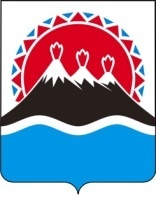 №О внесении изменений в постановление Правительства Камчатского края от 17.08.2016 № 326-П «О внесении изменений в постановление Правительства Камчатского края от 29.11.2013 № 521-П «О государственной программе Камчатского края «Развитие экономики и внешнеэкономической деятельности Камчатского края на 2014 – 2018 годы»